                                                            Постановление№45 от 28 декабря 2022 годаО рассмотрении вопросов правоприменительной практики по результатам анализа вступивших в законную силу решений судов, арбитражных судов о признании недействительными сделок, ненормативных правовых актов, незаконными решений и действий (бездействия)Администрации сельского поселения Ковардинский сельсовет муниципального района Гафурийский район Республики Башкортостана также незаконными решений и действия (бездействия)ее должностных лицВ соответствии с Федеральными законами от 06.10.2003 № 131-ФЗ «Об общих принципах организации местного самоуправления в Российской Федерации», от 25.12.2008 № 273-ФЗ «О противодействии коррупции» постановляю:Утвердить Порядок рассмотрения вопросов правоприменительной практики по результатам анализа вступивших в законную силу решений судов, арбитражных судов о признании недействительными сделок, ненормативных правовых актов, незаконными       решений        и       действий        (бездействия)        администрациисельского поселения Ковардинский сельсовет муниципального района Гафурийский район Республики Башкортостан,  а   также незаконными решений и действий (бездействия) ее должностных лиц (далее- Порядок) (Приложение №1).Образовать рабочую группу по рассмотрению вопросов правоприменительной практики по результатам анализа вступивших в законную силу решений судов, арбитражных судов о признании недействительными сделок, ненормативных правовых актов, незаконными решений и действий (бездействия) администрации Ковардинский сельсовет муниципального района Гафурийский район Республики Башкортостан, а также незаконнымирешений и действий (бездействия) ее должностных лиц и утвердить ее состав (Приложение №2).Контроль	за	исполнением	настоящего	решения	оставляю за собой.Глава сельского поселенияпоселения Ковардинский сельсоветМР Гафурийский район РБ                 __________________       Абдрахманов Р.Г.Приложение №1к	постановлению	главы администрациисельского поселения Ковардинский сельсовет МР Гафурийский район РБ№ 45 от 28.12.2022г.  Порядокрассмотрения вопросов правоприменительной практики по результатам анализа вступивших в законную силу решений судов, арбитражных судов о признании недействительными сделок, ненормативных правовых актов, незаконными решений и действий (бездействия) администрации сельского поселения Ковардинский сельсовет МР Гафурийский район РБ, а также незаконными решенийи действий (бездействия) ее должностных лицОбщие положения1.1. Настоящий Порядок устанавливает процедуру рассмотрения вопросов правоприменительной практики по результатам анализа вступивших в законную силу решений судов, арбитражных судов о признании недействительными сделок, ненормативных правовых актов, незаконными решений и действий (бездействия) администрации сельского поселения Ковардинский сельсовет МР Гафурийский район РБ, а также незаконными решений и действий (бездействия) ее должностных лиц, регулирует вопросы деятельности рабочей группы по рассмотрению вопросов правоприменительной практики по результатам анализа вступивших   в   законную   силу   решений   судов,   арбитражных   судов о признании недействительными сделок, ненормативных правовых актов, незаконными решений и действий (бездействия) администрации сельского поселения Ковардинский сельсовет МР Гафурийский район РБ, а также   незаконными решений и действий (бездействия) ее должностных лиц (далее – рабочая группа, судебные решения).Порядок деятельности рабочей группыПредседателем рабочей группы является глава администрации сельского поселения Ковардинский сельсовет МР Гафурийский район РБ (далее – председатель), который формирует ее состав из числа сотрудников органа местного самоуправления, определяет лицо, ответственное за организацию деятельности рабочей группы (далее – ответственное лицо, секретарь рабочей группы).Формой деятельности рабочей группы являются заседания, дата проведения которых назначается председателем до числа месяца, следующего за отчетным кварталом, в случае поступления в отчетном квартале информации о судебных решениях.На заседание рабочей группы приглашаются:Сотрудники администрации сельского поселения Ковардинский сельсовет МР Гафурийский район РБ, участвовавшие в разработке Проектов, признанных судом недействительными сделки, акта, решения, совершении действий (бездействия) (далее – иные сотрудники) для дачи пояснений по рассматриваемым вопросам;лица, права и законные интересы которых нарушены сделкой, актом, решением, действиями (бездействием), или их представители (далее – иные лица);представитель (представители):общественных организаций (по согласованию); прокуратуры (по согласованию).Информация о судебных решениях с приложением копий таких решений направляется ответственным лицом председателю ежеквартально не позднее 5 числа месяца, следующего за отчетным кварталом. В случае, если в отчетном квартале не выносились соответствующие решения, председателю направляется соответствующая информация.Информация должна содержать сведения о:основаниях совершения сделок, издания ненормативных правовых актов, принятия решений и совершения действий (бездействия) администрации сельского поселения Ковардинский сельсовет МР Гафурийский район РБ и решений и совершении действий (бездействия) ее должностных лиц, признанных судом недействительными (незаконными);основаниях признания недействительными указанных сделок, ненормативных правовых актов, незаконными решений и действий (бездействия);участия в рассмотрении вопросов правоприменительной практики иных сотрудников.Одновременно   с    информацией    о    вынесенных    судебных    решениях с приложением их копий направляется служебная записка должностного лица (работника), принявшего или подготовившего сделку, ненормативный правовой акт, решение и совершение действий (бездействия), признанных судом недействительными (незаконными), относительно причин его действий.Председатель в срок до числа месяца, следующего за отчетным кварталом, определяет дату проведения заседания рабочей группы и необходимость приглашения на заседание иных сотрудников и иных лиц.Ответственное лицо оповещает членов рабочей группы и приглашаемых на заседание иных сотрудников и иных лиц о дате, месте и времени проведения заседания рабочей группы.Заседание рабочей группы является правомочным, если на нем присутствует более половины состава рабочей группы. Заседание проводится председателем, а в его отсутствие – иным, определяемым председателем членом рабочей группы.Рабочая группа в ходе рассмотрения вопросов правоприменительной практики:анализирует судебные решения, в том числе основания признания недействительными сделки, ненормативного правового акта, незаконными решения и действия (бездействие) администрации сельского поселения Ковардинский сельсовет МР Гафурийский район РБ и ее должностных лиц;выясняет:мотивы и обстоятельства совершения сделки, издания ненормативного правового акта, принятия решения и совершения действий (бездействия), признанных судом недействительными (незаконными);наличие (отсутствие) в действиях лиц, участвовавших в подготовке соответствующих проектов документов, а также совершении действий (бездействии), признанных судом недействительными (незаконными), признаков коррупционных проявлений, в том числе:обстоятельств личной заинтересованности (ситуации конфликта интересов) лиц, участвовавшие в разработке, а также согласовании проектов признанных судом недействительными сделки, акта, решения и совершении действий (бездействия);обстоятельств, свидетельствующих о несообщении такими лицами о случаях коррупционного вмешательства, иных злоупотреблений лиц, заинтересованных в заключении сделки, издании акта, принятии решения, совершении действий (бездействии);наличие (отсутствие) в действиях лиц, участвовавших в подготовке соответствующих проектов документов, а также совершении действий (бездействии), признанных судом недействительными (незаконными), признаков правонарушений;вырабатывает рекомендации о мерах, направленных на предупреждение заключения сделок,   издания   правовых   актов,   а   также   принятия   решений и совершения действий (бездействия), не соответствующих законодательству, и коррупционных проявлений.По итогам рассмотрения вышеуказанных вопросов рабочая группа принимает решение о наличии (отсутствии) признаков коррупционных проявлений, признаков правонарушений, а также вырабатывает рекомендации, направленные на предупреждение принятия ненормативных правовых актов, совершения действий (бездействия), противоречащих законодательству.Решение рабочей группы по вопросам, указанным в пунктах 2.7,2.8 настоящего Порядка, принимается открытым голосованием простым большинством голосов присутствующих на заседании. В случае равенства голосов решающим является голос председательствующего на заседании.По итогам заседания составляется протокол, подписываемый председателем. В протоколе указываются:дата, время и место проведения заседания;присутствующие на заседании члены рабочей группы и иные участники; фамилия, имя, отчество выступавших на заседании и основные тезисывыступлений, предложенные рекомендации; результаты голосования;принятое решение.К протоколу прилагаются копии судебных решений, признанного судом недействительным ненормативного акта, а также иные материалы, явившиеся предметом рассмотрения рабочей группы.Председатель не позднее  дней со дня проведения заседания направляет протокол для принятия соответствующих решений в заинтересованные структурные подразделения органа местного самоуправления, муниципальныеучреждения, должностным лицам.В случае выявления коррупционной составляющей в решениях и совершении действий (бездействия) администрации сельского поселения Ковардинский сельсовет МР Гафурийский район РБ и ее должностных лиц, председатель направляет протокол и иные материалы, явившиеся предметом рассмотрения рабочей группы, на рассмотрение соответствующей комиссии по соблюдению требований к служебному (должностному) поведению и урегулированию конфликта интересов для выработки дальнейших мер по профилактике и предотвращению коррупции.В случае выявления нарушения трудовой дисциплины руководитель органа местного самоуправления принимает в отношении виновного лица меры дисциплинарного характера. При выявлении признаков нарушения, влекущего привлечение виновного лица к административной, уголовной ответственности, главой администрации сельского поселения Ковардинский сельсовет МР Гафурийский район РБ соответствующая информация и материалы направляются в уполномоченные органы в соответствии с установленной компетенцией.Глава сельского поселенияКовардинский сельсовет МР Гафурийский район РБ                                                                                      Р.Г. АбдрахмановПриложение №2к	постановлению	главы администрации сельского поселения Ковардинский сельсовет МР Гафурийский район РБ№ 45 от 28.12.2022г.  Составрабочей группы администрации сельского поселения Ковардинский сельсовет МР Гафурийский район РБ по рассмотрению вопросов правоприменительной практики по результатам анализа вступивших в законную силу решений судов, арбитражных судов о признании недействительными сделок, ненормативных правовых актов, незаконными решений и действий (бездействия) администрации администрации сельского поселения Ковардинский сельсовет МР Гафурийский район РБ, а также незаконнымирешений и действий (бездействия) ее должностных лиц:Абдрахманов Р.Г.           глава СП          председатель рабочей группыЗарипова Р.А.                управляющий делами       секретарь рабочей группыЧлены рабочей группы: Галиуллина Г.Р.Специалист,  ответственное лицо за работу попрофилактике коррупционных и иных правонарушений в администрации  сельского поселения Ковардинский сельсовет МР Гафурийский район РБИсхакова М.А. -  счетовод-кассирЗулькарнаев И.В.  - специалистБАШОРТОСТАН РЕСПУБЛИКАҺЫFАФУРИ РАЙОНЫ МУНИЦИПАЛЬ РАЙОНЫҠАУАРҘЫ АУЫЛ СОВЕТЫАУЫЛ БИЛӘМӘҺЕХАКИМИТЕ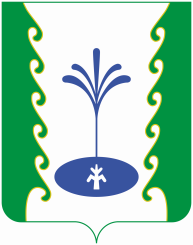 РЕСПУБЛИКА БАШКОРТОСТАНАДМИНИСТРАЦИЯСЕЛЬСКОГО ПОСЕЛЕНИЯ КОВАРДИНСКИЙ СЕЛЬСОВЕТМУНИЦИПАЛЬНОГО РАЙОНАГАФУРИЙСКИЙ РАЙОН453062, Fафури районы, 
Ҡауарҙы ауылы, Зәки Вәлиди урамы, 34
Тел. 2-55-65453062, Гафурийский район,
с. Коварды, ул. Заки-Валиди 34
Тел. 2-55-65